ПЛАН РАБОТЫ МЕТОДИЧЕСКОГО ОБЪЕДИНЕНИЯ УЧИТЕЛЕЙ ТЕХНИЧЕСКИХ ДИСЦИПЛИН на 2020-2021 учебный годМетодическая тема лицея: Развитие он-лайн технологий в организации образовательного процесса в лицее в 2020-2021 уч. году.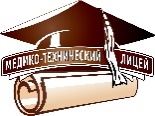 Муниципальное автономное общеобразовательное учреждение«САМАРСКИЙ МЕДИКО-ТЕХНИЧЕСКИЙ ЛИЦЕЙ»городского округа СамараСОГЛАСОВАНОзаместитель директора по НМР______________Л.Ф.ГубареваУТВЕРЖДАЮдиректор лицея______________А.А. Волчкова№Дата, время проведенияСодержание деятельности. МероприятиеОтветственныеОтметка о выполненииПересдача, составление работМатематический праздник в 1 ГимназииПрофильная смена для одарённых детей г Самары «Олимпик»Профильная смена для одарённых детей Самарской области «Вега»Отборочные туры олимпиад, проведение и проверка (Звезда, САММАТ, БИ-БН, ВсОШ)Проверка ОГЭПроверка ВсОШ (окружной этап)Составление вариантов работ для сессииПроверка ВсОШ (региональный этап)Сопровождение учащихся на олимпиаду     Участие в жюри «Высший Пилотаж - Самара».Проведение и проверка заключительного этапа МИО «Звезда»      Математическая Перестрелка (лицейский этап) -составление и проведениеЧлен жюри городской предметной олимпиады по геометрии (март 2021 г)Тематическая неделя по предметуМатематическая Перестрелка (городской этап) - составление и проведениеЗачёт по геометрии (9 тех)Участие в проведении и проверке ЕГЭ